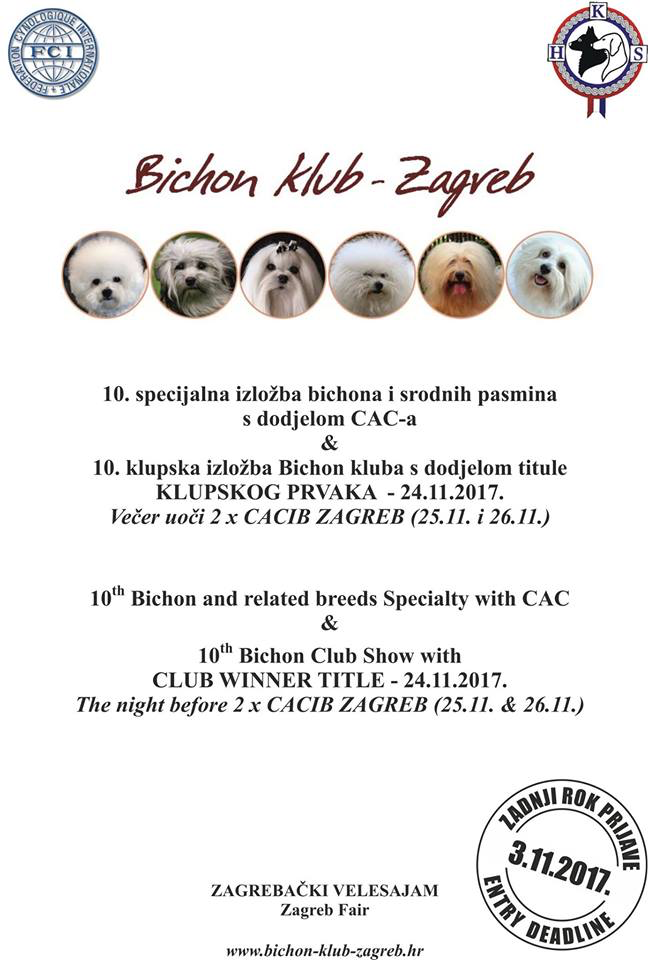 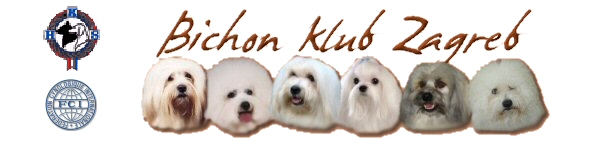 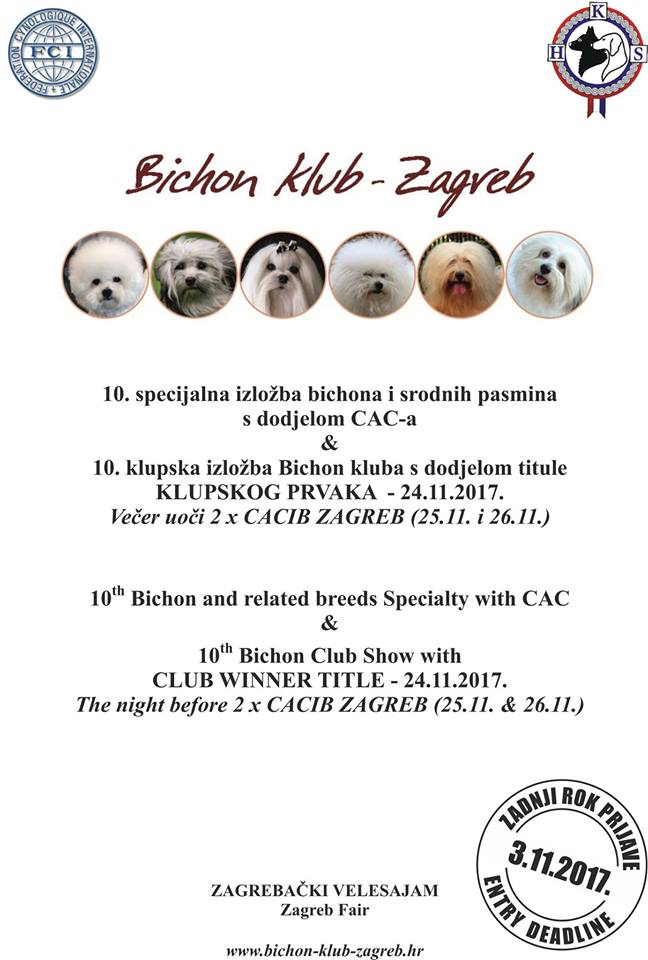 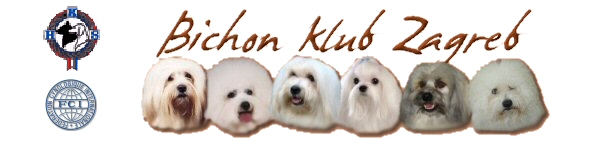                                   PRISTUPNICAIme i prezime:____________________________________________________OIB:   __________________________________________________________Adresa stanovanja: ________________________________________________________________E-mail adresa: ____________________________________________________Kontakt broj:______________________________________________________Pasmina psa za kojeg posjedujete FCI rodovnicu: _________________________Broj članske iskaznice HKS-a (ako ju posjedujete)_________________________Datum prvog pristupa udruzi:_________________________________________Potpisom pristupnice potvrđujem da dragovoljno pristupam članstvu Kinološke udruge Klub ljubitelja Bichona i srodnih pasmina Zagreb ( u daljnjem tekstu: BK) i članstvu Hrvatskog kinološkog saveza ( u daljnjem tekstu: HKS)  te  prihvaćam njegov Statut, Pravilnike, Odluke i druge akte Kinološke udruge BKZ i HKS-a i obvezujem se pridržavati Statuta; Pravilnika i drugih akata. Potpisom jamčim točnost podataka.U Zagrebu, dana___________               Vlastoručni potpis _________________Ispunjene pristupnice poslati na adresu:Bichon klub Zagreb, Ilica 61, HR-10001 Zagreb ili na info@bichon-klub-zagreb.hrMolimo da priložite rodovnice pasa!